АДМИНИСТРАЦИЯ КИЗИЛЬСКОГО МУНИЦИПАЛЬНОГО РАЙОНАЧЕЛЯБИНСКОЙ ОБЛАСТИРАСПОРЯЖЕНИЕот 06.07. 2017 г. №  287-р                    с. КизильскоеОб объявлении конкурса на замещение вакантной должности муниципальной службы в Кизильском муниципальном районеВ соответствии с Федеральным законом от 02.03.2007 г. № 25-ФЗ «О муниципальной службе в Российской Федерации»,  Решением Собрания депутатов Кизильского муниципального района от 30.04.2015 г. № 44 «Об утверждении Методики проведения конкурса на замещение вакантных должностей муниципальной службы в Кизильском муниципальном районе», руководствуясь Уставом Кизильского муниципального района,1. Объявить конкурс на замещение вакантной должности муниципальной службы Кизильского муниципального района  - заместитель главы Кизильского муниципального района по экономическому развитию, согласно приложению 1 к настоящему распоряжению. 2. Провести конкурс в форме индивидуального собеседования. 3. Юридическому отделу администрации Кизильского муниципального района (Роговая Л.В.) обеспечить: - подготовку информации о проведении конкурса и требованиях к кандидатам, необходимой для размещения на официальном сайте администрации Кизильского муниципального района в информационно-телекоммуникационной сети «Интернет» и районной газете «Кизильский вестник»;- прием документов, представляемых кандидатами на конкурс в течение 21 дня со дня опубликования объявления об их приеме в районной газете «Кизильский вестник»;- организационное обеспечение заседаний Конкурсной комиссии в соответствии с установленными требованиями. 4. Контроль исполнения настоящего распоряжения оставляю за собой.Исполняющий обязанности главы Кизильского муниципального района						Г.Н.БугряковПриложение к распоряжению администрацииКизильского муниципального района от 06.07.2017 г. № 287-рОбъявление о проведении конкурса на замещение вакантной должности муниципальной службы Кизильского муниципального района и приеме документов для участия в конкурсе на замещение вакантной должности муниципальной  службы Кизильского муниципального района - заместитель главы Кизильского муниципального района по экономическому развитию.Квалификационные требования к должности заместителя главы Кизильского муниципального района по экономическому развитию: наличие высшего профессионального образования по направлению «Экономика» или иным специальностям экономической направленности, а так же стажа муниципальной службы (государственной гражданской службы) не менее трех лет или стаж работы по специальности не менее трех лет.Квалификационные требования к профессиональным знаниям. Должны знать:  Конституцию Российской Федерации;Законодательство Российской Федерации, нормативные правовые акты Челябинской области и Кизильского муниципального района по вопросам своей компетенции;Федеральный Закон от 06.10.2003 №131-ФЗ «Об общих принципах организации местного самоуправления в Российской Федерации»;Федеральный Закон от 02.03.2007 № 25-ФЗ «О муниципальной службе в Российской Федерации»;Закон Челябинской области от 30.05.2007 N 144-ЗО «О регулировании муниципальной службы в Челябинской области»;ведомственные правовые акты (по направлению своей деятельности);Устав Кизильского муниципального района, нормативные правовые акты Кизильского муниципального района (по направлению своей деятельности);Правила и нормы охраны труда и пожарной безопасности;Правила делового этикета и др.Квалификационные требования к профессиональным навыкам:  эффективное планирование рабочего времени и организации работы;оперативное принятие и реализация управленческих решений;организация и обеспечение выполнения задач;ведение деловых переговоров, публичного выступления;анализ и прогнозирование;учет мнения коллег, сотрудничество с коллегами и муниципальными служащими, работниками администрации и других органов местного самоуправления Кизильского муниципального района, государственными служащими, членами общественных объединений, работниками подведомственных учреждений;организация работы по эффективному взаимодействию с органами местного самоуправления, государственными органами Российской Федерации и Челябинской области, муниципальными организациями и учреждениями;владение компьютерной и другой оргтехникой;работа со служебными документами;адаптация к новой ситуации и принятие новых подходов в решении поставленных задач;систематическое повышение своей квалификации.Порядок, место и время приема документов. Гражданин Российской Федерации, изъявивший желание участвовать в конкурсе, предоставляет в юридический отдел администрации: а) личное заявление; б) собственноручно заполненную и подписанную анкету, форма которой утверждена распоряжением Правительства Российской Федерации от 26 мая 2005 года №667-р, с приложением фотографии; в) копию паспорта или заменяющего его документа; г) документы, подтверждающие необходимое профессиональное образование, квалификацию и стаж работы: - копию трудовой книжки (за исключением случаев, когда служебная (трудовая) деятельность осуществляется впервые), заверенную нотариально или кадровой службой по месту работы (службы), или иные документы, подтверждающие трудовую (служебную) деятельность гражданина; - копии документов об образовании и о квалификации, а также по желанию гражданина копии документов, подтверждающих повышение или присвоение квалификации по результатам дополнительного профессионального образования, документов о присвоении ученой степени, ученого звания, заверенные нотариально или по месту работы (службы); д) документ об отсутствии у гражданина заболевания, препятствующего поступлению на муниципальную службу или ее прохождению (медицинская справка учетной формы 001-ГС/у); е) сведения о своих доходах, имуществе и обязательствах имущественного характера, а также о доходах, об имуществе и обязательствах имущественного характера членов своей семи (супруг (супруга), несовершеннолетние дети), (форма справки утверждена Указом Президента Российской Федерации от 23.06.2014 №460); ж) справку об отсутствии судимости; з) согласие на обработку персональных данных и) иные документы, предусмотренные законодательством Российской Федерации и Челябинской области, если они необходимы при назначении на определенные должности. Одновременно с копиями соответствующих документов кандидатами представляются также их оригиналы, которые после их сверки с копиями возвращаются.  Муниципальный служащий администрации Кизильского муниципалного района, изъявивший желание участвовать в конкурсе, подает заявление на имя главы кизильского муниципального района.Муниципальный служащий инго муниципального органа, изъявивший желание участвовать в конкурсе, представлят в муниципальный орган заявление на имя глвы Кизильского муниципального района и  собственноручно заполненную, подписанную и заверенную кадровой службой структурного подразделения муниципального органа, в котором муниципальный служащий замещает должность муниципальной службы, анкету с приложением фотографии.Документы предоставляются в юридический отдел администрации Кизильского муниципального района в течение 21 дня, со дня бъявления об их приеме в районной газете «Кизильский вестник». Несвоевременное предоставление документов, предоставление их не в полном объеме или с нарушением правил оформления без уважительной причины являются основанием для отказа гражданину в их приеме. При несвоевременном предоставлении документов, предоставлении их не в полном объеме или с нарушением правил оформления по уважительной причине (при наличии документального подтверждения) администрация Кизильского муниципального района вправе перенести сроки их приема. Документы принимаются по адресу: 457610 с. Кизильское, ул. Советская, 65, кабинет № 19 (юридический отдел)  кроме выходных и нерабочих дней. В случае направления документов по почте на конверте необходимо указать: «В администрацию Кизильского муниципального района. На конкурс». Предполагаемая дата проведения конкурса не ранее 03 августа 2017 г. Дополнительную информацию можно получить по номеру (35155)3-01-58 	Место и порядок проведения конкурса: Место проведения конкурса: 457610, с. Кизильское, ул. Советская, 65, кабинет главы Кзильского муниципалного района. 	Заседание конкурсной комиссии проводится при наличии не менее двух кандидатов на конкретную вакантную должность. Конкурс заключается в оценке профессионального уровня кандидатов на замещение вакантной должности муниципальной службы, их соответствия квалификационным требованиям к этой должности. При проведении конкурса конкурсная комиссия оценивает кандидатов на основании представленных ими документов об образовании, прохождении муниципальной или иной государственной гражданской  службы, осуществлении другой трудовой деятельности, а также на основе конкурсных процедур в форме собеседования. При оценке профессиональных и личностных качеств кандидатов конкурсная комиссия исходит из соответствующих квалификационных требований к вакантной должности муниципальной службы и других положений должностного регламента по этой должности, а также иных положений, установленных законодательством Российской Федерации и Челябинской  о муниципальной  службе. Решение о дате, месте и времени проведения второго этапа конкурса принимается после проверки конкурсной комиссией представленных документов и письменно доводится до сведения граждан, допущенных к участию в конкурсе. Кандидатам, участвовавшим в конкурсе, сообщается о результатах конкурса в письменной форме в 7-дневный срок со дня его завершения. Письмо отправляется по почте в адрес, указанный в анкете участником конкурса. Информация о результатах конкурса размещается на официальном сайте администрации Кизильского муниципального района.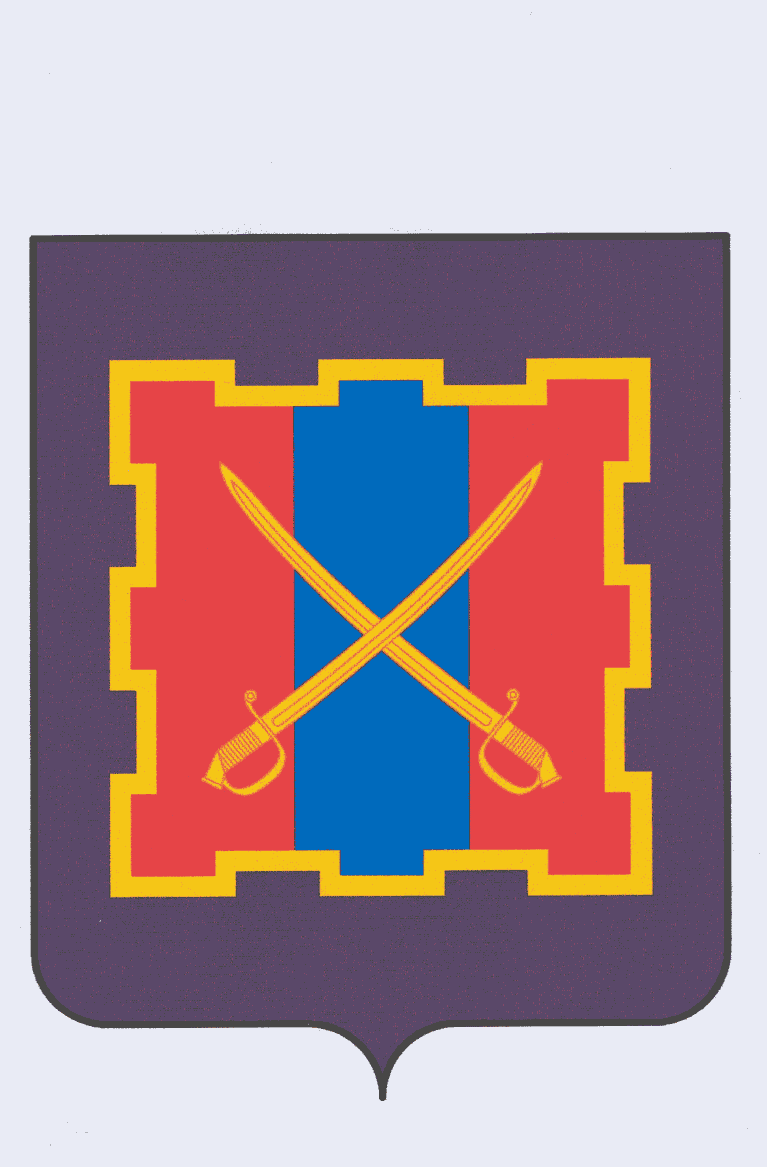 